FORNITURA DEI LIBRI DI TESTO PER L’ANNO SCOLASTICO 2019/2020DICHIARAZIONE SOSTITUTIVA DI ATTO DI NOTORIETA’(Ai sensi degli artt. 4, comma 1, e 47 D.P.R. 28 dicembre 2000 n. 445 e s.m.i.)Il sottoscritto/a …………………………………………………………………………….……… nato/a ………………….………………………….. Pr. …………. Il ………………………………Residente in ………………………… Via ……………………………………...……. n………….Tel. ………………………………… Cod. Fisc. …………………………………………………....Consapevole che le dichiarazioni mendaci, la falsità negli atti e l’uso di atti falsi sono puniti ai sensi del Codice Penale e delle leggi speciali in materia,ATTESTAChe il nucleo familiare come descritto nella dichiarazione resa nel Modello B, da cui risulta, per l’anno 2018, ISEE pari a zero ha tratto sostentamento dalle seguenti fonti e mezzi:…………………………………………………………………………………………………………………………………………………………………………………………………………per la somma di 					        euro ………………………………………………………………………………………………………………………………………………………………………………………………………………………………per la somma di 						euro ……………………………Generalità del capofamiglia del nucleo familiare da cui si è tratto sostentamento:									Firma del dichiaranteData ………………																………………………. Informativa ai sensi dell’art. 13 del D.Lgs. 30/06/2003, n. 196:i dati sopra riportati sono prescritti dalle disposizioni vigenti ai fini del procedimento per il quale sono richiesti e verranno utilizzati esclusivamente per tale scopo.Io sottoscritto……………………………………………dichiaro di avere ricevuto le informazioni di cui all’art. 13 del D.lgs. 196/2003 in particolare riguardo ai diritti da me riconosciuti dalla legge ex art. 7 D.lgs. 196/2003, acconsento al trattamento dei miei dati con le modalità e per le finalità indicate nella informativa stessa, comunque strettamente connesse e strumentali alla gestione del rapporto contrattuale.Firma del dichiaranteData ………………																………………………. N.B. – Compilare solo in caso di ISEE uguale a zero.CognomeNomeNomeNomeLuogo nascitaData nascitaData nascitaData nascitaData nascita_____/_____/___________/_____/___________/_____/___________/_____/___________/_____/___________/_____/___________/_____/______Cod. FiscaleResidente inViaViaValore ISEE per anno 2018 non nullo e pari ad €Valore ISEE per anno 2018 non nullo e pari ad €Valore ISEE per anno 2018 non nullo e pari ad €Valore ISEE per anno 2018 non nullo e pari ad €Valore ISEE per anno 2018 non nullo e pari ad €Valore ISEE per anno 2018 non nullo e pari ad €Valore ISEE per anno 2018 non nullo e pari ad €Valore ISEE per anno 2018 non nullo e pari ad €Valore ISEE per anno 2018 non nullo e pari ad €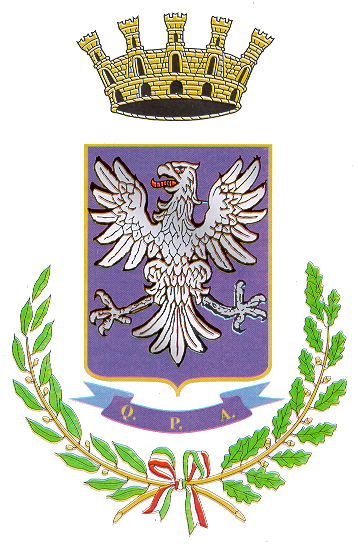 